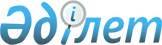 Об организации молодежной практики на 2012 год
					
			Утративший силу
			
			
		
					Постановление Ордабасинского районного акимата Южно-Казахстанской области от 31 января 2012 года № 22. Зарегистрировано Управлением юстиции Ордабасинского района Южно-Казахстанской области 2 марта 2012 года № 14-8-121. Утратило силу постановлением акимата Ордабасинского района Южно-Казахстанской области от 28 мая 2012 года № 175     Сноска. Утратило силу постановлением акимата Ордабасинского района Южно-Казахстанской области от 28.05.2012 № 175

      В соответствии со статьей 31 Закона Республики Казахстан от 23 января 2001 года "О местном государственном управлении и самоуправлении в Республике Казахстан", подпунктом 5-7) статьи 7 Закона Республики Казахстан от 23 января 2001 года "О занятости населения" и пунктом 6 Правил организации и финансирования молодежной практики, утвержденных Постановлением Правительства Республики Казахстан от 19 июня 2001 года № 836 акимат района ПОСТАНОВЛЯЕТ:



      1. Утвердить согласно приложения перечень работодателей на 2012 год, где в соответствии с потребностью регионального рынка труда будут организованы рабочие места для прохождения молодежной практики.



      2. Контроль за исполнением настоящего постановления возложить на заместителя акима района К.Толебаева.



      3. Настоящее постановление вводится в действие со дня его первого официального опубликования.      Аким района                                Ш.Кенжеев

Утвержден постановлением

акимата Ордабасинского района

№ 22 от 31 января 2012 года       Перечень работодателей на 2012 год, где будут организованы рабочие места для прохождения молодежной практики
					© 2012. РГП на ПХВ «Институт законодательства и правовой информации Республики Казахстан» Министерства юстиции Республики Казахстан
				№ п/пНаименование работодателяПрофессия (специальность)Количество организуемых рабочих местПродолжительность молодежной практики (в месяцах)Размер месячной заработной платы (в тенге)Источник финансирования1Индивидуальный предприниматель «Омар»технология перерабатывающих производств1627800районный бюджет2Крестьянское хозяйство «Каскарбек»финансы1627800районный бюджет3Индивидуальный предприниматель Ондыбаева Кларафинансы1627800районный бюджет3Индивидуальный предприниматель Ондыбаева Кларатехник программист1627800районный бюджет4Товарищество с ограниченной ответственностью «Құрылыс және Бас жоспар»государственное и местное управление1627800районный бюджет4Товарищество с ограниченной ответственностью «Құрылыс және Бас жоспар»кадастр1627800районный бюджет4Товарищество с ограниченной ответственностью «Құрылыс және Бас жоспар»программное обеспечение вычислительной техники и автоматизированных систем1627800районный бюджет4Товарищество с ограниченной ответственностью «Құрылыс және Бас жоспар»правоведение1627800районный бюджет4Товарищество с ограниченной ответственностью «Құрылыс және Бас жоспар»экономист1627800районный бюджет5Товарищество с ограниченной ответственностью «Шанырақ»юриспруденция2627800районный бюджет5Товарищество с ограниченной ответственностью «Шанырақ»юриспруденция2627800республиканский бюджет5Товарищество с ограниченной ответственностью «Шанырақ»правоведение1627800районный бюджет6Производственный кооператив «Саға»финансы1627800районный бюджет7Индивидуальный предприниматель Омарханов Е.Аинформатика2627800районный бюджет7Индивидуальный предприниматель Омарханов Е.Аправоведение1627800районный бюджет8Производственный кооператив «Мөлдір-су»учет и аудит1627800районный бюджет9Индивидуальный предприниматель Сапашкызы Н.приборостроение1627800районный бюджет10Товарищество с ограниченной ответственностью «Жаксылык»технология перерабатывающих производств1627800районный бюджет10Товарищество с ограниченной ответственностью «Жаксылык»организация перевозок и управление движением на железнодорожном транспорте1627800районный бюджет11Производственный кооператив"Ынтымак"финансы1627800районный бюджет11Производственный кооператив"Ынтымак"правоведение1627800районный бюджет12Товарищество с ограниченной ответственностью "Карат-Z"финансы 1627800районный бюджет12Товарищество с ограниченной ответственностью "Карат-Z"бухгалтер1627800районный бюджет12Товарищество с ограниченной ответственностью "Карат-Z"вычислительная техника и программное обеспечение1627800районный бюджет13Крестьянское хозяйство"Майлыбек"мелиорация и охрана земель1627800районный бюджет14Товарищество с ограниченной ответственностью «КазЮгОрдабасы-Проект»информационные системы1627800районный бюджет14Товарищество с ограниченной ответственностью «КазЮгОрдабасы-Проект»информатика1627800районный бюджет14Товарищество с ограниченной ответственностью «КазЮгОрдабасы-Проект»хозяйка усадьбы1627800районный бюджет14Товарищество с ограниченной ответственностью «КазЮгОрдабасы-Проект»организация перевозок и управление движением на железнодорожном транспорте1627800районный бюджет15Производственный кооператив «Асыл-төре»финансы1627800районный бюджет15Производственный кооператив «Асыл-төре»сестринское дело1627800районный бюджет15Производственный кооператив «Асыл-төре»учет и аудит1627800районный бюджет16Товарищество с ограниченной ответственностью «Кредитное товарищество «Агрокредит Ордабасы»патентоведение1627800районный бюджет16Товарищество с ограниченной ответственностью «Кредитное товарищество «Агрокредит Ордабасы»финансы1627800районный бюджет17Производственный кооператив «Ак-кайын»газоэлектросварщик2627800районный бюджет18Филиал акционерного общества «КазАгроМаркетинг» Южно - Казахстанской областиоценка1627800районный бюджет18Филиал акционерного общества «КазАгроМаркетинг» Южно - Казахстанской областипрограммист1627800районный бюджет19Производственный кооператив «Ықылас-Темір»газоэлектросварщик1627800районный бюджет19Производственный кооператив «Ықылас-Темір»эксплуатация, техническое обслуживание и ремонт подъемно-транспортных, строительных, дорожных машин и оборудования1627800районный бюджет20Крестьянское хозяйство «Мурат»финансы1627800районный бюджет20Крестьянское хозяйство «Мурат»агрономия1627800районный бюджет21Индивидуальный предприниматель «Ешберді Қ.Ж.»стоматология1627800районный бюджет22Коммунальное государственное учреждение «Общая средняя школа «Жусансай» отдела образования Ордабасинского районабиология1627800районный бюджет22Коммунальное государственное учреждение «Общая средняя школа «Жусансай» отдела образования Ордабасинского районапедагогика и методика начального обучения1627800районный бюджет23Государственное коммунальное казенное предприятие «Ордабасинская районная поликлиника» управления здравоохранения акимата Южно-Казахстанской областиакушерское дело3627800районный бюджет23Государственное коммунальное казенное предприятие «Ордабасинская районная поликлиника» управления здравоохранения акимата Южно-Казахстанской областиакушерское дело3627800республиканский бюджет24Коммунальное государственное учреждение «Аппарат акима Торткольского аульного округа» акимата Ордабасинского районавычислительная техника и программное обеспечение3627800районный бюджет24Коммунальное государственное учреждение «Аппарат акима Торткольского аульного округа» акимата Ордабасинского районавычислительная техника и программное обеспечение3627800республиканский бюджет24Коммунальное государственное учреждение «Аппарат акима Торткольского аульного округа» акимата Ордабасинского районаэкономист2627800республиканский бюджет25Коммунальное государственное учреждение «Аппарат акима Кажымуканского аульного округа» акимата Ордабасинского районаэкономист3627800районный бюджет25Коммунальное государственное учреждение «Аппарат акима Кажымуканского аульного округа» акимата Ордабасинского районаэкономист3627800республиканский бюджет25Коммунальное государственное учреждение «Аппарат акима Кажымуканского аульного округа» акимата Ордабасинского районабухгалтер1627800районный бюджет25Коммунальное государственное учреждение «Аппарат акима Кажымуканского аульного округа» акимата Ордабасинского районагосударственное и местное управление2627800республиканский бюджет26Коммунальное государственное учреждение «Аппарат акима Караспанского аульного округа» акимата Ордабасинского районавычислительные машины, комплексы, системы и сети2627800районный бюджет26Коммунальное государственное учреждение «Аппарат акима Караспанского аульного округа» акимата Ордабасинского районавычислительные машины, комплексы, системы и сети2627800республиканский бюджет26Коммунальное государственное учреждение «Аппарат акима Караспанского аульного округа» акимата Ордабасинского районаавтоматизированные система обработки информации и управления2627800районный бюджет26Коммунальное государственное учреждение «Аппарат акима Караспанского аульного округа» акимата Ордабасинского районаавтоматизированные система обработки информации и управления2627800республиканский бюджет27Коммунальное государственное учреждение «Аппарат акима Бадамского аульного округа» акимата Ордабасинского районаавтоматизация и управление1627800районный бюджет27Коммунальное государственное учреждение «Аппарат акима Бадамского аульного округа» акимата Ордабасинского районаинформационные системы1627800районный бюджет27Коммунальное государственное учреждение «Аппарат акима Бадамского аульного округа» акимата Ордабасинского районаправоведение3627800республиканский бюджет27Коммунальное государственное учреждение «Аппарат акима Бадамского аульного округа» акимата Ордабасинского районаправоведение3627800районный бюджет28Коммунальное государственное учреждение «Аппарат акима Шубарсуского аульного округа» акимата Ордабасинского районаучет и аудит-экономист2627800районный бюджет28Коммунальное государственное учреждение «Аппарат акима Шубарсуского аульного округа» акимата Ордабасинского районаучет и аудит-экономист2627800республиканский бюджет28Коммунальное государственное учреждение «Аппарат акима Шубарсуского аульного округа» акимата Ордабасинского районафинансы2627800районный бюджет28Коммунальное государственное учреждение «Аппарат акима Шубарсуского аульного округа» акимата Ордабасинского районафинансы2627800республиканский бюджет29Государственное учреждение «Управление Юстиции Ордабасинского района Департамента юстиции Южно-Казахстанской области Министерства юстиции Республики Казахстан»правоведение2627800районный бюджет30Коммунальное государственное учреждение «Общая средняя школа «Атамекен» отдела образования Ордабасинского районапедагог психолог1627800районный бюджет31Государственное учреждение «Департамент по исполнению судебных актов Южно-Казахстанской области Комитета по исполнению судебных актов Министерства юстиции Республики Казахстан»правоведение1627800районный бюджет32Государственное коммунальное казенное предприятие «Областной музей спорта имени Кажымукана» управления культуры акимата Южно-Казахстанской областиархеология и этнология1627800районный бюджет33Коммунальное государственное учреждение « Общая средняя школа имени А.Шеримкулова» отдела образования Ордабасинского районаинформатика1627800районный бюджет34Коммунальное государственное учреждение «Общая средняя школа имени Жамбула» отдела образования Ордабасинского районаматематика1627800районный бюджет35Крестьянское хозяйство"Мирас"техническое обслуживание, ремонт и эксплуатация автомобильного транспорта1627800районный бюджет35Крестьянское хозяйство"Мирас"оператор электронно-вычислительных, вычислительных машин1627800районный бюджет35Крестьянское хозяйство"Мирас"финансы1627800районный бюджет36Товарищество с ограниченной ответственностью «Корпорация Нұр Ойл»экономика, бухгалтерский учет и аудит1627800районный бюджет37Производственный кооператив «Полат»финансы1627800районный бюджет38Товарищество с ограниченной ответственностью «Достық»Мастер сельскохозяйственного производства1627800районный бюджет39Товарищество с ограниченной ответственностью «Ынтымақ – Асыл-К»газоэлектросварщик1627800районный бюджет39Товарищество с ограниченной ответственностью «Ынтымақ – Асыл-К»мастер-сельскохозяйственного производства1627800районный бюджет39Товарищество с ограниченной ответственностью «Ынтымақ – Асыл-К»хозяйка усадьбы1627800районный бюджет40Индивидуальный предприниматель «Шинибеков А.Т.»юриспруденция1627800районный бюджет41Индивидуальный предприниматель «Сайтбекова Ф.М»экономика1627800районный бюджет42Государственное учреждение«Малокомплектная общая средняя школа «Макташы» казахский язык литература1627800районный бюджет42Государственное учреждение«Малокомплектная общая средняя школа «Макташы» педагогика и методика начального обучения1627800районный бюджет43Сельский потребительский кооператив «Бірлік-Қарақұм»радиотехника, электроника и телекоммуникация1627800районный бюджет43Сельский потребительский кооператив «Бірлік-Қарақұм»юриспруденция1627800районный бюджет43Сельский потребительский кооператив «Бірлік-Қарақұм»финансы2627800районный бюджет44Коммунальное государственное учреждение «Отдел занятости и социальных программ Ордабасинского района» акимата Ордабасинского районапедагог-психолог1627800районный бюджет44Коммунальное государственное учреждение «Отдел занятости и социальных программ Ордабасинского района» акимата Ордабасинского районаэкономист-бухгалтер1627800республиканский бюджет44Коммунальное государственное учреждение «Отдел занятости и социальных программ Ордабасинского района» акимата Ордабасинского районаюрист1627800республиканский бюджет45Коммунальное государственное учреждение «Центр занятости Ордабасинского района» Отдела занятости и социальных программ Ордабасинского районапрограммист1627800республиканский бюджет45Коммунальное государственное учреждение «Центр занятости Ордабасинского района» Отдела занятости и социальных программ Ордабасинского районаюрист1627800республиканский бюджет45Коммунальное государственное учреждение «Центр занятости Ордабасинского района» Отдела занятости и социальных программ Ордабасинского районаэкономист1627800республиканский бюджет46Коммунальное государственное учреждение «гимназия «Каусар» отдела образования Ордабасинского районапедагогика и психология1627800районный бюджет47Товарищество с ограниченной ответственностью «Бақкелді»автомеханик1627800районный бюджет47Товарищество с ограниченной ответственностью «Бақкелді»лечебное дело2627800районный бюджет47Товарищество с ограниченной ответственностью «Бақкелді»финансы1627800районный бюджет47Товарищество с ограниченной ответственностью «Бақкелді»оператор электроно вычислительных машин1627800районный бюджет48Товарищество с ограниченной ответственностью«Аман-1»электромонтер1627800районный бюджет48Товарищество с ограниченной ответственностью«Аман-1»организация перевозок и управления движением на транспорте1627800районный бюджет48Товарищество с ограниченной ответственностью«Аман-1»финансы1627800районный бюджет48Товарищество с ограниченной ответственностью«Аман-1»технологические машины и оборудования1627800районный бюджет48Товарищество с ограниченной ответственностью«Аман-1»техническое обслуживание, ремонт и эксплуатация вагонов и рефрижераторного подвижного состава1627800районный бюджет49Производственный кооператив«Төрткүл -төбе»программное обеспечение вычислительной техники и автоматизированных систем1627800районный бюджет49Производственный кооператив«Төрткүл -төбе»техник-программист1627800районный бюджет50Индивидуальный предприниматель «Алшинбаева Г.Б»швея2627800районный бюджет50Индивидуальный предприниматель «Алшинбаева Г.Б»бухгалтер1627800республиканский бюджет50Индивидуальный предприниматель «Алшинбаева Г.Б»продавец1627800республиканский бюджет51Товарищество с ограниченной ответственностью«КБС-Транс»механик1627800республиканский бюджет51Товарищество с ограниченной ответственностью«КБС-Транс»технолог1627800республиканский бюджет51Товарищество с ограниченной ответственностью«КБС-Транс»электрик1627800республиканский бюджет52Индивидуальный предприниматель «Алибаева Салтанат»газоэлектросварщик1627800республиканский бюджет53Коммунальное государственное учреждение «Ордабасинская районная детско - юношеская спортивная школа» отдела физической культуры и спорта Ордабасинского районафизическая культура и спорт1627800районный бюджет54Коммунальное государственное учреждение «Общая средняя школа имени О.Турманжанова» отдела образования Ордабасинского районаанглийский язык1627800районный бюджет55Государственное учреждение «Основная средняя школа «Алтынтөбе» история1627800районный бюджет55Государственное учреждение «Основная средняя школа «Алтынтөбе» изобразительное искусство и черчение1627800районный бюджет55Государственное учреждение «Основная средняя школа «Алтынтөбе» казахский язык и литература1627800районный бюджет56Коммунальное государственное учреждение «Ордабасинский районный отдел жилищно-коммунального хозяйства, пассажирского транспорта и автомобильных дорог» акимата Ордабасинского района транспорт, транспортная техника и технологии1627800районный бюджет57Товарищество с ограниченной ответственностью «Көпен»экономика1627800районный бюджет58Коммунальное государственное учреждение «Общая средняя школа имени Кажымукана» отдела образования Ордабасинского районафизическая культура 1627800районный бюджет58Коммунальное государственное учреждение «Общая средняя школа имени Кажымукана» отдела образования Ордабасинского районаинформатика1627800районный бюджет58Коммунальное государственное учреждение «Общая средняя школа имени Кажымукана» отдела образования Ордабасинского районапреподаватель начальных классов1627800районный бюджет59Коммунальное государственное учреждение «Общая средняя школа «Теспе» отдела образования Ордабасинского районаначальное общее образование1627800районный бюджет60Коммунальное государственное учреждение «Отдел ветеринарии Ордабасинского района» акимата Ордабасинского районаветеринарный врач1627800районный бюджет61Индивидуальный предприниматель Акмуратов информационные системы1427800республиканский бюджет62Коммунальное государственное учреждение «Аппарат акима Ордабасинского района» акимата Ордабасинского районаоператор1627800республиканский бюджет62Коммунальное государственное учреждение «Аппарат акима Ордабасинского района» акимата Ордабасинского районагосударственное и местное управление1627800республиканский бюджет62Коммунальное государственное учреждение «Аппарат акима Ордабасинского района» акимата Ордабасинского районаэкономист1627800республиканский бюджет62Коммунальное государственное учреждение «Аппарат акима Ордабасинского района» акимата Ордабасинского районаюрист1627800районный бюджет62Коммунальное государственное учреждение «Аппарат акима Ордабасинского района» акимата Ордабасинского районапереводчик1627800республиканский бюджет63Коммунальное государственное учреждение «Начальная школа имени А.Махамбетова» отдела образования Ордабасинского районаучитель физической культуры1627800районный бюджетВсего:143